      How to use IDP to block YAHOO and MSN messenger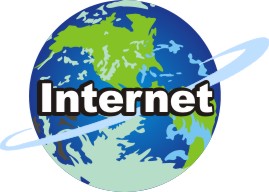                           WAN1                  DFL-860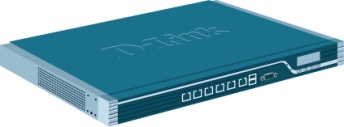                            LAN                       Client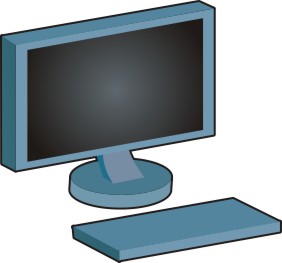                  MSN: MSN messenger 2011                 YAHOO: MSN messenger 11.0.0.1751Go to http://security.dlink.com.tw -> NetDefend Live ->NetDefend IPS.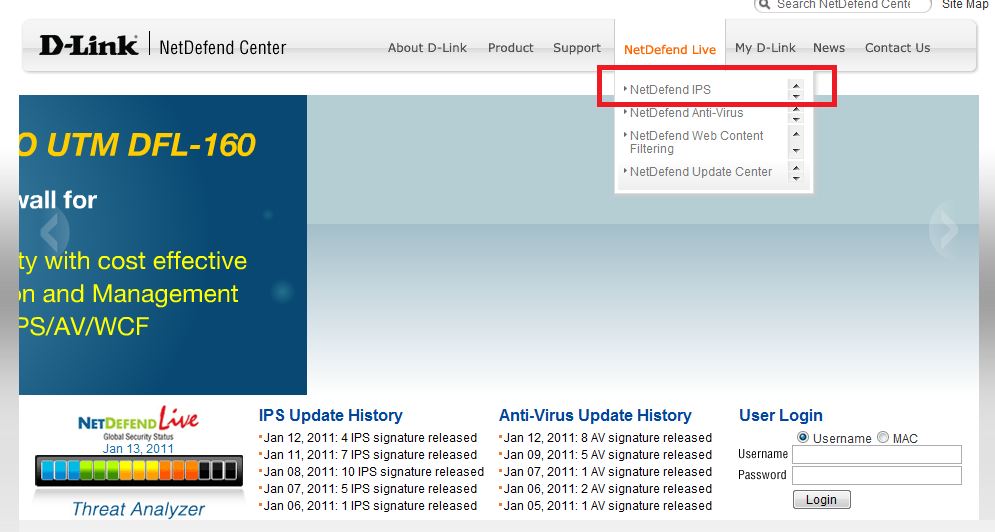 (2)You can use search to find which function do you want.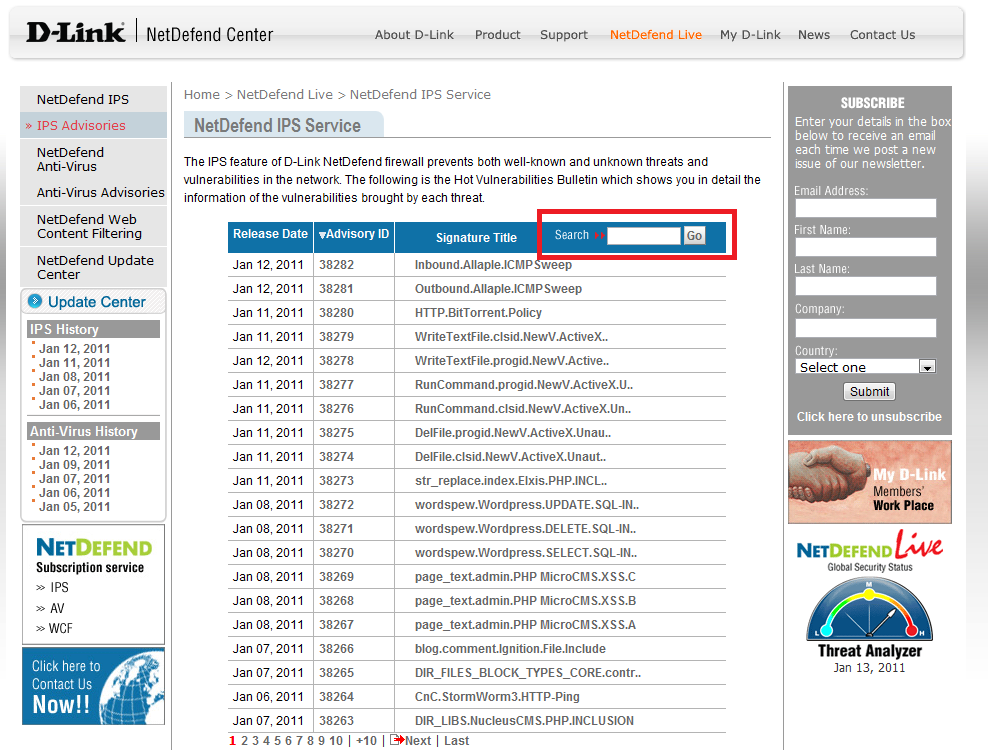 (3)Go to IDP/IPS -> IDP signatures. Find which group do you want. 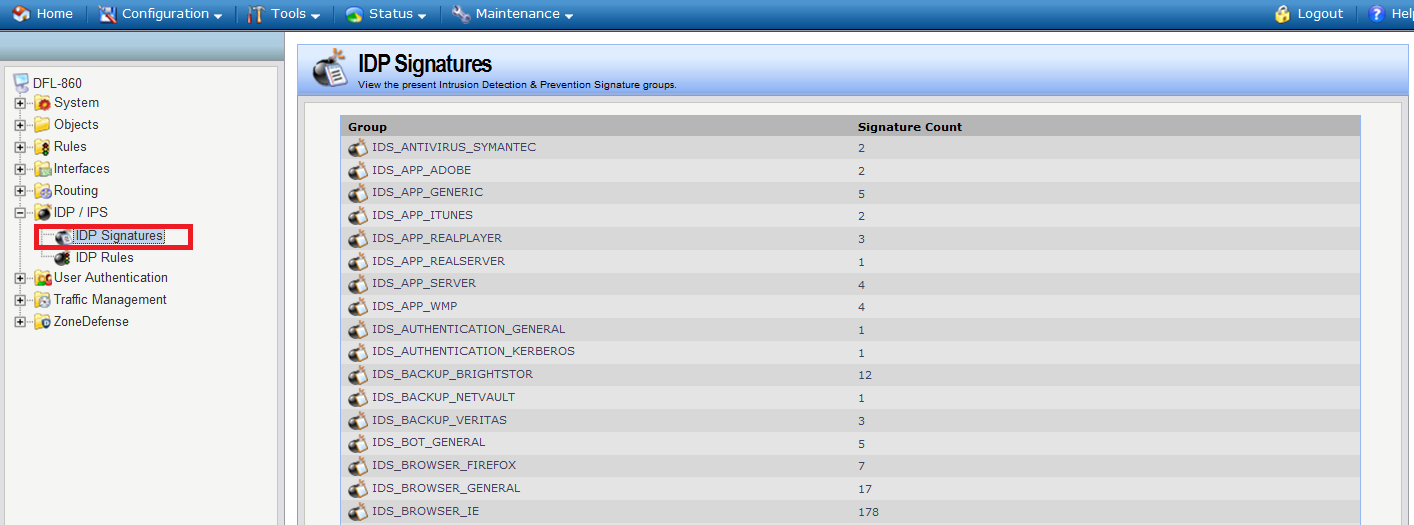 (4) Go to IDP/IPS -> IDP rules. Add two new IDP rule “msn” and   “yahoo”.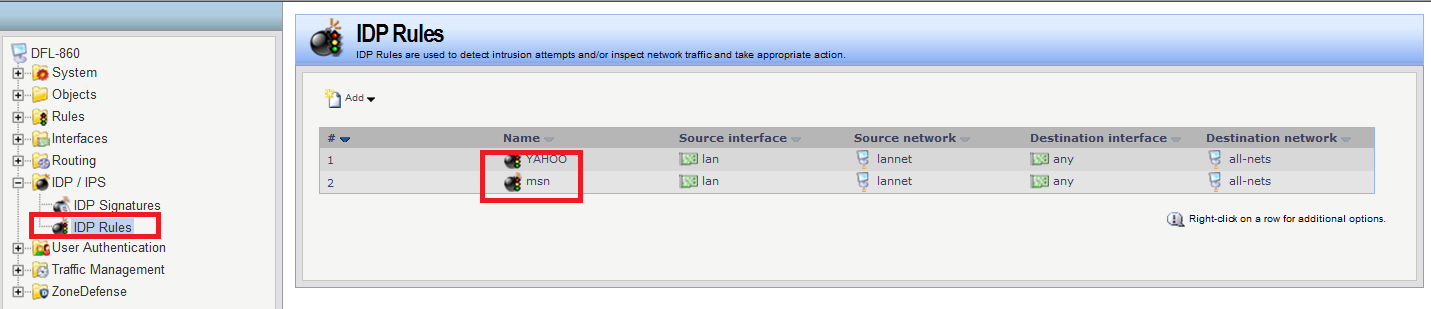 (5)Go into “yahoo”.Be careful to address filter and service.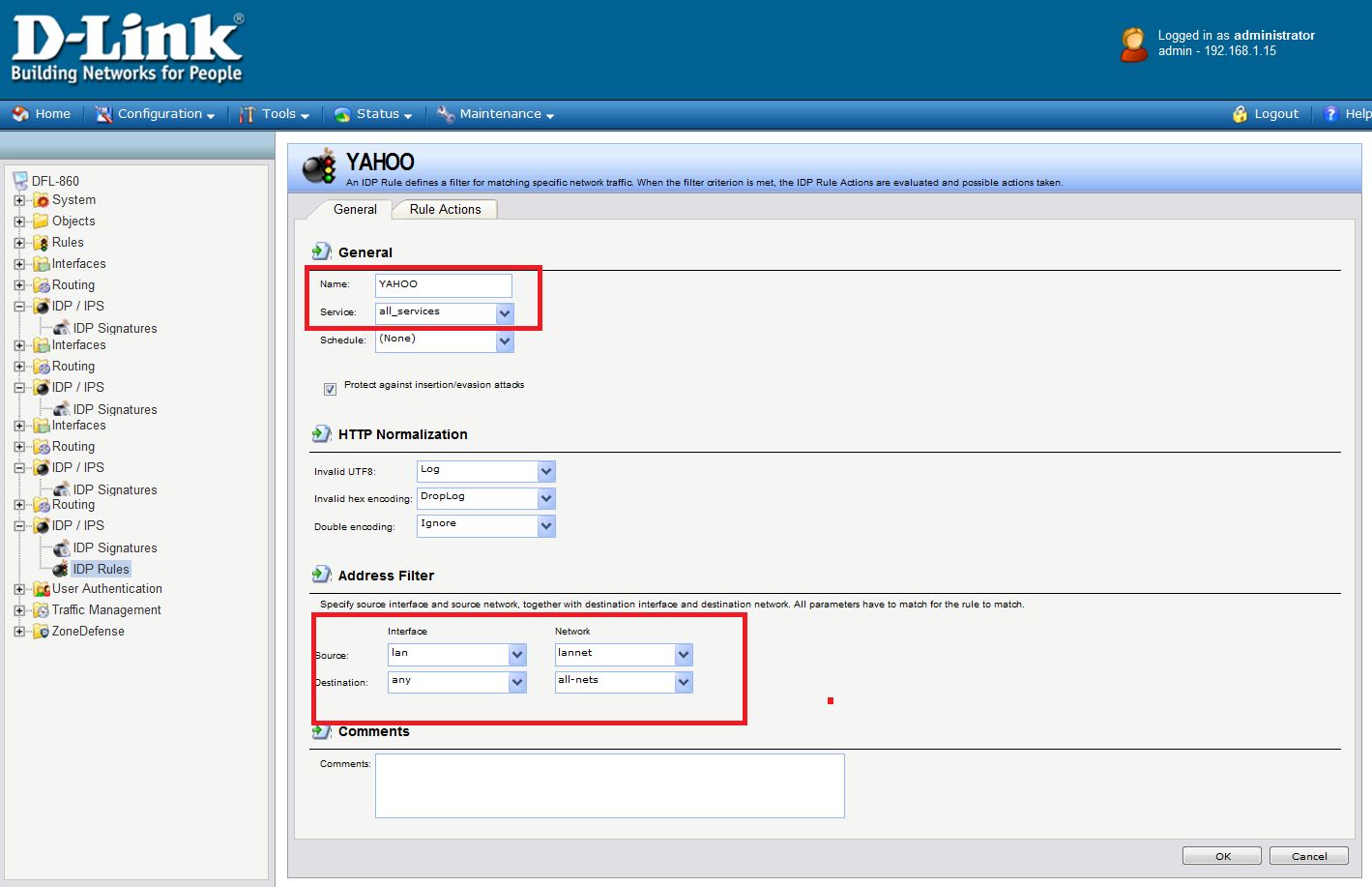 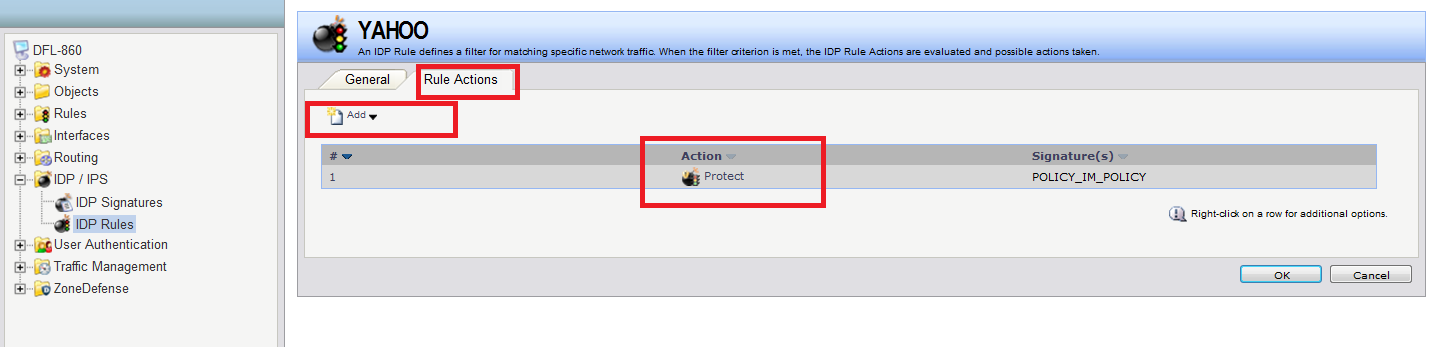 Choose action:protect. Signature:POLICY_IM_POLICY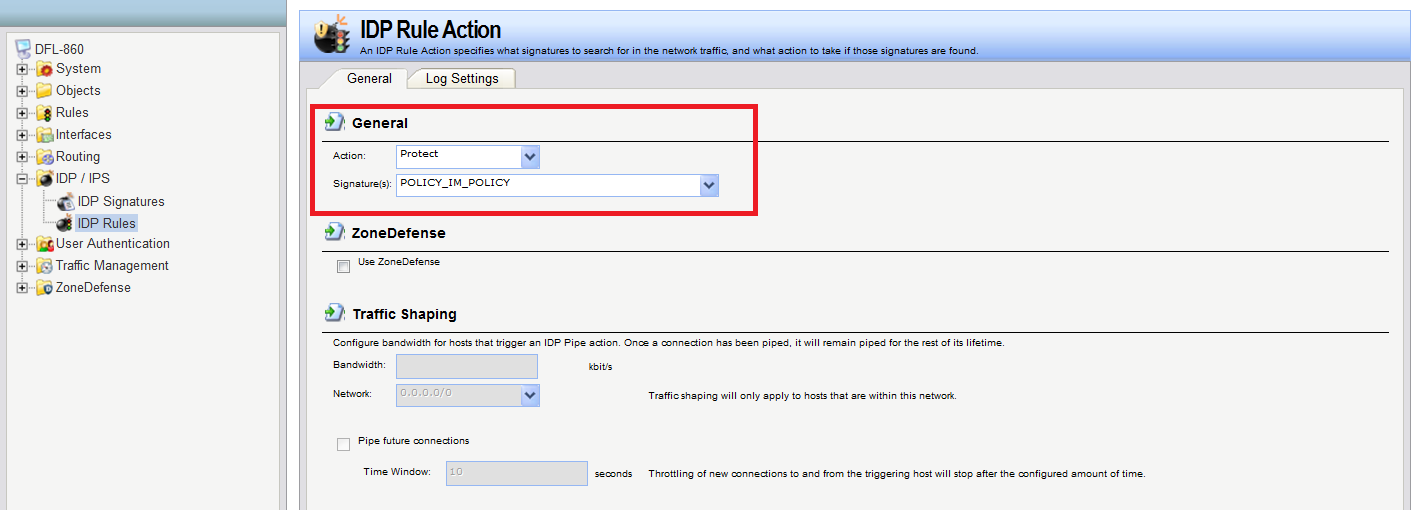 (6)Go into “MSN”.Be careful to address filter and service.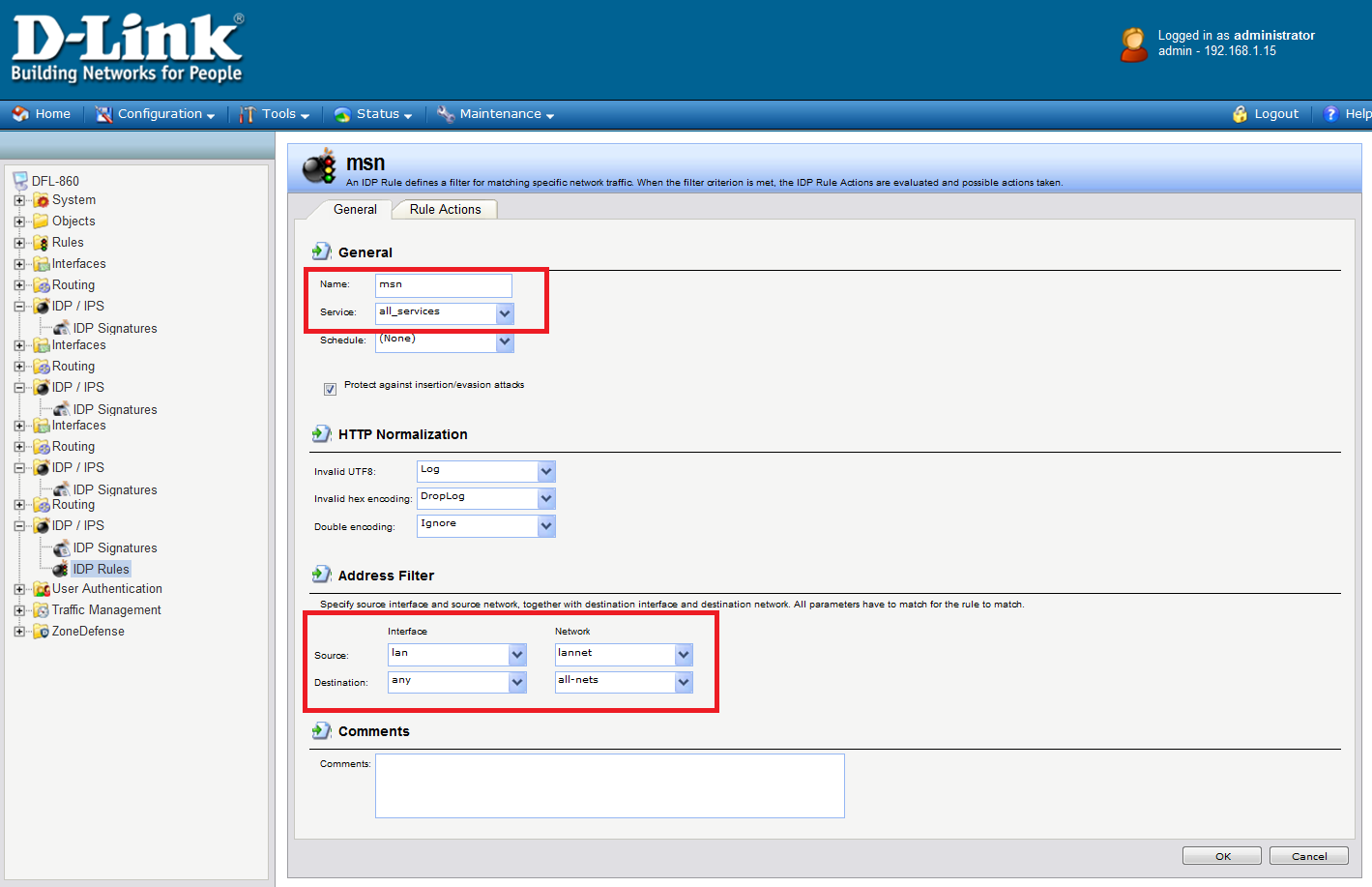 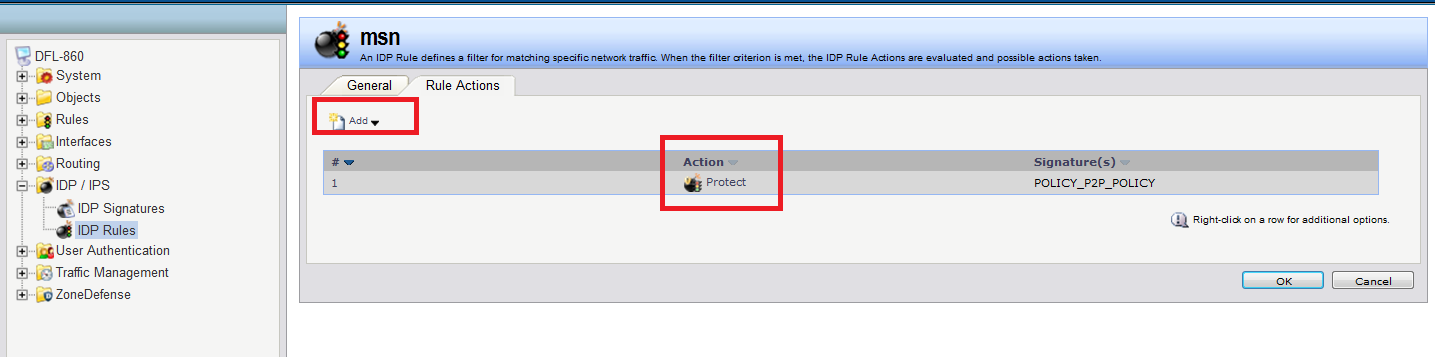 Choose action: protect. Signature: POLICY_P2P_POLICY.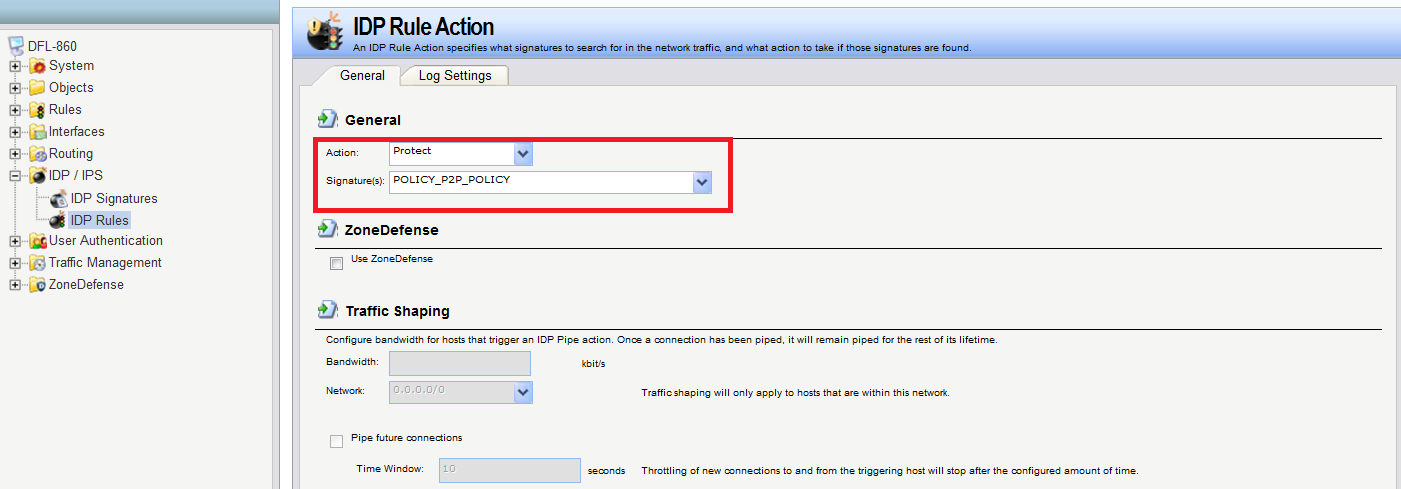 Go to status->logging.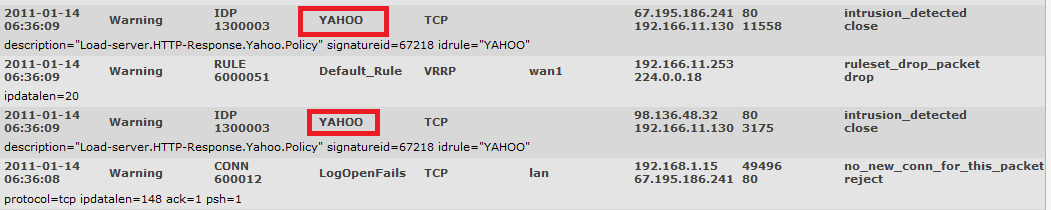 